CONVOCATORIA DEL PREMIO FEIOMM-GEBRO A LA MEJOR PUBLICACIÓN SOBRE VITAMINA DLa Fundación Española de Investigación Ósea y del Metabolismo Mineral (FEIOMM) gracias a la colaboración de Gebro convoca un premio dotado con 1.000 euros para el mejor trabajo sobre Vitamina D publicado en una revista científica de ámbito nacional o internacional. REQUISITOSSer miembro de la SEIOMM con anterioridad al 1 de Enero de 2019, y estar al corriente de pago de sus cuotas.Constar como Autor principal de un trabajo sobre Vitamina D en una revista científica (nacional o internacional) publicado en versión definitiva o avance online con fecha posterior al último congreso de la SEIOMM.ADJUDICACIÓNPara la adjudicación del premio se tendrán en cuenta los siguientes criterios:Publicación en una revista internacional indexada (se tendrá en cuenta el factor de impacto).Trabajo relacionado con una beca de investigación FEIOMM (deberá aparecer en la publicación este hecho para ser tenido en cuenta)Trabajo publicado en la Revista de Osteoporosis y Metabolismo Mineral.Autor principal menor de 45 años.Número de coautores del trabajo socios de SEIOMM.En caso de igualdad de condiciones, se adjudicará a aquellos socios que no hayan disfrutado de ningún premio o beca FEIOMM con anterioridad.PLAZO DE PRESENTACIÓNLas solicitudes se remitirán a la Secretaría de la FEIOMM por correo electrónico (seiomm@seiomm.org)  indicando en el apartado “asunto”: PREMIO FEIOMM-GEBRO VITAMINA D.El plazo de solicitud finaliza el 30 de Septiembre de 2020 a las 24 horas.La secretaría dará acuse de recibo de la solicitud antes de una semana.FORMAS DE PRESENTACIÓNCarta de solicitud con los datos del solicitante (nombre, apellidos y lugar de trabajo).Resumen del trabajo en 10-15 líneas.Copia en PDF del trabajo publicado. EVALUACIÓNLa Junta Directiva de FEIOMM evaluará las solicitudes y otorgará el premio según las bases establecidas. La resolución del premio será comunicada al solicitante durante la celebración del I Simposio Virtual de SEIOMM.En Madrid, a 28 de mayo de 2020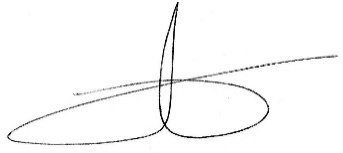 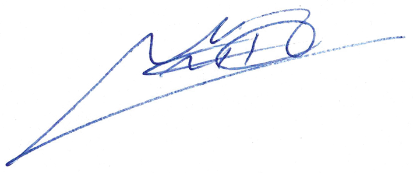 Minerva Rodríguez García			Vº Bº Manuel Naves DíazSecretaria de la FEIOMM			Presidente de la FEIOMM